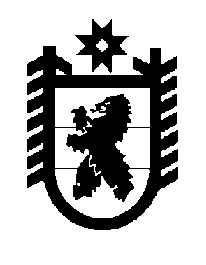 Российская Федерация Республика Карелия    ПРАВИТЕЛЬСТВО РЕСПУБЛИКИ КАРЕЛИЯРАСПОРЯЖЕНИЕот  29 сентября 2016 года № 750р-Пг. Петрозаводск 	Внести в распоряжение Правительства Республики Карелия от                         31 декабря 2010 года № 665р-П (Собрание законодательства Республики Карелия, 2010, № 12, ст. 1838; 2014, № 1, ст. 78; № 9, ст. 1664; 2015, № 1,                   ст. 80) с изменениями, внесенными распоряжениями Правительства Республики Карелия от 23 июня 2016 года № 464р-П, от 22 августа                   2016 года № 646р-П, изменение, изложив пункт 3 в следующей редакции:	«3. Определить предельную штатную численность казенного учреждения в количестве 122 единицы.».           Глава Республики Карелия                                                                  А.П. Худилайнен   